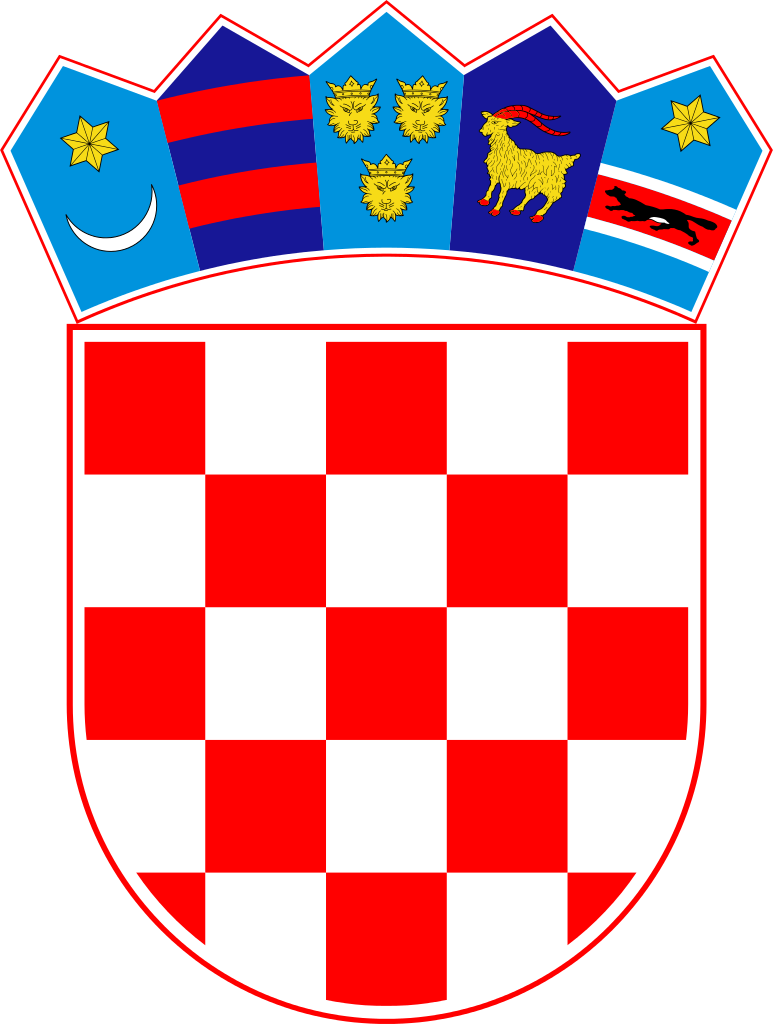 REPUBLIKA HRVATSKASISAČKO-MOSLAVAČKA ŽUPANIJAGRAD SISAKSLANJE RAČUNA U ELEKTRONIČKOM OBLIKU	Grad Sisak uvodi uslugu slanja pismena i računa u elektroničkom obliku. Ukoliko ste korisnik koji želi pismena i račune dobivati na taj način, molimo da ispunite ponuđeni obrazac suglasnosti. Suglasnost se može u svakom trenutku opozvati te se računi ponovo počinju dostavljati u papirnatom obliku. Obrazac suglasnosti potrebno je dostaviti putem e-maila na pisarnica@sisak.hr, poštom na adresu Grad Sisak, Rimska 26, 44000 Sisak ili osobno na adresu Grad Sisak, Marijana Cvetkovića 8, 44000 Sisak. Obrazac je dostupan i na našim web stranicama www.sisak.hr.SUGLASNOST ZA PRIHVAT RAČUNA U ELEKTRONIČKOM OBLIKUSukladno odredbama Zakona o općem upravnom postupku („Narodne novine“, broj 47/09 i 110/21), Općeg poreznog zakona (“Narodne novine“, broj 115/16, 106/18, 121/19, 32/20 i 42/20), te Zakona o elektroničkoj ispravi (“Narodne novine“, broj 150/05), potpisivanjem ove suglasnosti ja,dajem Gradu Sisku, Rimska ulica 26, 44000 Sisak, OIB: 08686015790, suglasnost i odobrenje da sva moje buduća pismena i račune izdaje i šalje isključivo u elektroničkom obliku na moju adresu elektroničke pošte, pri čemu se ova suglasnost smatra i suglasnošću za prihvat računa poslanih mi na opisani način, uz istodobno odricanje od dostave računa na papiru u pismovnom obliku.Suglasan/suglasna sam da promjena adrese elektroničke pošte ne utječe na ovdje danu suglasnost te se obvezujem o svakoj promjeni adrese elektroničke pošte obavijestiti Grad Sisak.Dozvoljavam i suglasan/suglasna sam da Grad Sisak podatke o mojoj gore navedenoj e-mail adresi može koristiti samo u svrhu dostave računa te da podatke o e-mail adresi bez mojeg izričitog odobrenja i suglasnosti ne smije koristiti u druge svrhe, javno ih objavljivati, dati na znanje ili na drugi način učiniti dostupnim.Potpisom ove suglasnosti prihvaćam slijedeće uvjete korištenja usluge slanja računa u elektroničkom obliku:Usluga dostave pismena i računa putem elektronske pošte počinje za mjesec u kojem je primljena uredno ispunjena Suglasnost.Račun poslan putem e-mail adrese je u PDF formatu.Račun se šalje na osobni zahtjev korisnika te je sadržajno i vizualno identičan računu koji se izdaje u papirnatom obliku.Račun se neće slati poštanskim putem, te se u slučaju potrebe osobno može zatražiti na adresi Grada Siska, Rimska ulica 26, 44000 Sisak.Suglasnost se uvijek može opozvati pisanim putem pri čemu će se usluga deaktivirati. Usluga se deaktivira za mjesec u kojem je primljen opoziv suglasnosti te se računi ponovo počinju dostavljati u papirnatom obliku na kućnu adresu korisnika.Poslanom suglasnošću korisnik preuzima odgovornost za točnost upisanih korisničkih podataka.U 	, dana 	. godine.(potpis/pečat)IME, PREZIME/NAZIV TVRKEOIBŠIFRA OBVEZNIKA na računuADRESATELEFONSKI BROJe-mail ADRESA ZA PRIHVAT RAČUNANAPOMENAAko obveznik ima više zaduženja, i za sva želi primati račune putem e-mail-a, onda ova Suglasnost vrijedi za sva zaduženja.